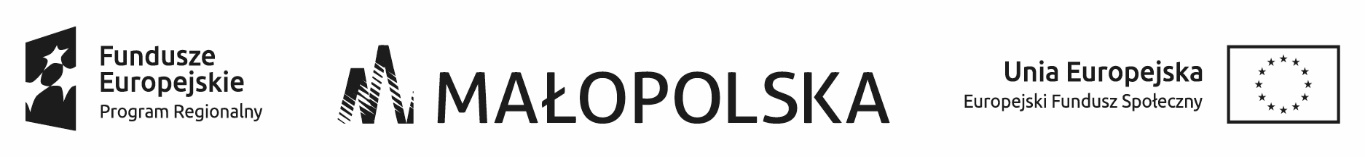 	Załącznik Nr 7       	do  Zapytania ofertowego………………………………………………………                                                                         Miejscowość, data…………………………………………………………Imię i Nazwisko…………………………………………………………Adres zamieszkaniaZGODA NA PRZETWARZANIE DANYCH OSOBOWYCHWyrażam zgodę na przetwarzanie moich danych osobowych zawartych w ofercie złożonej w odpowiedzi na zapytanie ofertowe na dostawę/sprzedaż środków ochrony osobistej oraz środków do dezynfekcji -  zapytania ofertowego nr 10C/2021/REH przez Centrum Medycyny Profilaktycznej Sp. z o. o. w Krakowie w ramach projektu pod tytułem „Profilaktyka i rehabilitacja osób z dysfunkcjami narządu ruchu utrudniającymi wykonanie pracy zawodowej w CMP Sp. z o.o.” w ramach Regionalnego Programu Operacyjnego Województwa Małopolskiego 2014 – 2020 8 Oś Priorytetowa Rynek pracy, Działanie 8.6 Wsparcie na rzecz wydłużania aktywności zawodowej, Poddziałanie 8.6.2 Programy zdrowotne, współfinansowanego ze środków Europejskiego Funduszu Społecznego, Nr projektu RPMP.08.06.02-12-0182/18-00Zostałem/zostałam poinformowany/poinformowana, że wyrażenie zgody jest dobrowolne oraz że mam prawo wycofania zgody w dowolnym momencie, a wycofanie zgody nie wpływa na zgodność z prawem przetwarzania, którego dokonano na jej podstawie przed jej wycofaniem.…………………………………………………………(czytelny podpis)